ПОСТАНОВЛЕНИЯАдминистрации Муниципального образования«Джерокайское сельское поселение» от 15.09.2020г   № 27								а.ДжерокайОб утверждении порядка проведения оценки регулирующего воздействия проектов муниципальных нормативных правовых актов,затрагивающих вопросы осуществления предпринимательской и инвестиционнойдеятельности, и порядка проведения экспертизы муниципальныхнормативных правовых, затрагивающих вопросы осуществленияпредпринимательской и  инвестиционной деятельности.В соответствии с Законом Республики Адыгея от 18.12.2014г. №366 «Об оценке регулирующего воздействия проектов муниципальных нормативных правовых актов, затрагивающих вопросы осуществления предпринимательской и инвестиционной деятельности, и экспертизе муниципальных нормативных правовых актов, затрагивающих вопросы осуществления предпринимательской деятельности и инвестиционной деятельности»ПОСТАНОВЛЯЮ:1. Утвердить порядок проведения оценки регулирующего воздействия проектов муниципальных нормативных правовых актов, затрагивающих вопросы осуществления предпринимательской и инвестиционной деятельности согласно приложению № 1.2. Утвердить порядок проведения экспертизы муниципальных нормативных правовых, затрагивающих вопросы осуществления предпринимательской и  инвестиционной деятельности приложению № 2.3. Назначить ответственным за проведение экспертизы муниципальных нормативных правовых, затрагивающих вопросы осуществления предпринимательской и  инвестиционной деятельности Заместителя главы администрации Ченешеву А.Ч.4. Настоящее постановление вступает в силу с момента его подписания.Глава администрацииМуниципального образования «Джерокайское сельское поселение»						Ю.Н. КагазежевПриложение №1к постановлениюот 15.09.2020г   № 27Порядокпроведения оценки регулирующего воздействия проектовмуниципальных нормативных правовых затрагивающих вопросы осуществления предпринимательской и инвестиционной деятельности.Статья 1. Общие положения.1. Настоящий Порядок проведения оценки регулирующего воздействия проектов муниципальных нормативных правовых актов, затрагивающих вопросы осуществления предпринимательской и инвестиционной деятельности (далее - Порядок), устанавливает процедуру проведения оценки регулирующего воздействия проектов муниципальных нормативных правовых актов (далее - проект МНПА) и подготовки заключения об оценке регулирующего воздействия проекта МНПА.2. Целью оценки регулирующего воздействия проектов МНПА является выявление в них положений, вводящих избыточные обязанности, запреты и ограничения для субъектов предпринимательской и инвестиционной деятельности или способствующих их введению, а также положений, способствующих возникновению необоснованных расходов субъектов предпринимательской и инвестиционной деятельности и бюджета муниципального образования «Джерокайское сельское поселение».3. Оценке регулирующего воздействия подлежат проекты МНПА, содержащие:1) положения, приводящие к введению избыточных обязанностей, запретов и ограничений для субъектов предпринимательской и инвестиционной деятельности или способствующие введению таких положений;2) положения, приводящие к возникновению у субъектов предпринимательской и инвестиционной деятельности необоснованных расходов;3) положения, приводящие к возникновению необоснованных расходов бюджета муниципального образования «Джерокайское сельское поселение».4. Оценке регулирующего воздействия не подлежат следующие проекты МНПА:1) по вопросам бюджета муниципального образования «Джерокайское сельское поселение»и отчета об его исполнении, межбюджетных отношений, администрирования доходов в бюджетную систему Российской Федерации;2) содержащие сведения, отнесенные к государственной тайне;3) о координационных, совещательных органах;4) по вопросам организации и осуществления мероприятий по территориальной обороне и гражданской обороне, защите населения и территории муниципального образования «Джерокайское сельское поселение» от чрезвычайных ситуаций природного и техногенного характера, пожарной безопасности;5) об утверждении муниципальных программ, о внесении в них изменений;6) о предоставлении бюджетных инвестиций;7) о порядке предоставления субсидий из бюджета городского муниципального образования «Джерокайское сельское поселение»;8) разрабатываемые исключительно в целях приведения МНПА муниципального образования «Джерокайское сельское поселение» в соответствие с требованиями федерального и (или) областного законодательства;9) об утверждении административных регламентов исполнения муниципальных функций и административных регламентов предоставления муниципальных услуг.Статья 2. Участники и способы проведения оценки регулирующего воздействия. 1. Оценка регулирующего воздействия проектов МНПА, затрагивающих вопросы осуществления предпринимательской и инвестиционной деятельности, осуществляется субъектом правотворческой инициативы, разработавшим проект муниципального правового акта (далее - разработчик).2. Оценка регулирующего воздействия проекта МНПА может проводиться:1) в упрощенном порядке, включающем подготовку уполномоченным органом заключения об оценке регулирующего воздействия проекта МНПА;2) в углубленном порядке, включающем проведение разработчиком публичных консультаций по проекту МНПА (далее - публичные консультации) и подготовку уполномоченным органом заключения об оценке регулирующего воздействия проекта МНПА.3. Оценка регулирующего воздействия проекта МНПА проводится до принятия проекта МНПА в установленном порядке.4. По результатам оценки регулирующего воздействия составляется заключение об оценке регулирующего воздействия проекта МНПА (далее - заключение), которое готовит должностное лицо органа местного самоуправления, ответственное за оценку качества проведения оценки регулирующего воздействия разработчиком (далее - уполномоченный орган).Статья 3. Определение необходимости проведения оценкирегулирующего воздействия проекта МНПА.1. Разработчик устанавливает необходимость проведения оценки регулирующего воздействия проекта МНПА:1) определяя, относится (не относится) проект МНПА к перечню проектов МНПА, не подлежащих оценке регулирующего воздействия, в соответствии с пунктом 4 статьи 1 настоящего Порядка;2) заполняя и подписывая контрольный лист определения необходимости оценки регулирующего воздействия проекта МНПА по форме согласно приложению №1 к настоящему Порядку.2. В случае если в контрольном листе на поставленные вопросы получен один или более положительных ответов, разработчик принимает решение о необходимости проведения оценки регулирующего воздействия, о чем делается соответствующая отметка в контрольном листе.3. В случае если в контрольном листе на поставленные вопросы не получено ни одного положительного ответа, разработчик принимает решение о том, что проведение оценки регулирующего воздействия не требуется, о чем делается соответствующая отметка в контрольном листе.Статья 4. Проведение оценки регулирующего воздействия проекта МНПАв упрощенном порядке.1. При выявлении необходимости проведения оценки регулирующего воздействия проекта МНПА разработчик проводит процедуру оценки регулирующего воздействия в упрощенном порядке.2. Оценка регулирующего воздействия в упрощенном порядке проводится разработчиком посредством анализа на предмет:1) определения обоснованности установления в проекте МНПА положений, вводящих обязанности, запреты и ограничения для субъектов предпринимательской и инвестиционной деятельности или способствующих их введению, путем сопоставления предполагаемых выгод и расходов (издержек) субъектов предпринимательской и инвестиционной деятельности, определения соотносимости возможных ограничений, обязанностей, запретов для субъектов предпринимательской и инвестиционной деятельности и прогнозируемых результатов от принятия проекта МНПА;2) выявления положений, способствующих возникновению необоснованных расходов субъектов предпринимательской и инвестиционной деятельности, бюджета муниципального образования «Джерокайское сельское поселение»;3) определения значительности (незначительности) воздействия положений проекта МНПА, указанных в пункте 3 статьи 1 настоящего Порядка, на потенциальных адресатов.3. По итогам проведения оценки регулирующего воздействия в упрощенном порядке разработчик готовит пояснительную записку по форме согласно приложению №2 к настоящему Порядку, которая должна содержать:1) сведения о проблеме, на решение которой направлено предлагаемое правовое регулирование;2) цель предлагаемого правового регулирования;3) возможные и (или) рекомендуемые варианты достижения поставленной цели, прогнозируемые выгоды и издержки;4) описание основных групп субъектов предпринимательской и инвестиционной деятельности, интересы которых будут затронуты предлагаемым правовым регулированием;5) итоговые выводы о значительности (незначительности) воздействия положений проекта МНПА, указанных в пункте 3 статьи 1 настоящего Порядка, на потенциальных адресатов.4. Пояснительная записка подписывается руководителем разработчика проекта МНПА.5. В случае если разработчиком сделан вывод об отсутствии в проекте МНПА положений, указанных в пункте 3 статьи 1 настоящего Порядка, то для получения заключения об оценке регулирующего воздействия проекта МНПА разработчик направляет в уполномоченный орган следующие документы:1) проект МНПА;2) пояснительную записку к нему вместе с материалами, обосновывающими сделанные в ней выводы;3) финансово-экономическое обоснование проекта МНПА;4) описание обязанностей, которые предполагается возложить насубъектов предпринимательской и инвестиционной деятельности, и (или) описание предполагаемых изменений в содержании существующих обязанностей указанных субъектов.6. В случае если в ходе проведения оценки регулирующего воздействия проекта МНПА в упрощенном порядке разработчиком будет установлено, что проект МНПА содержит положения, указанные в пункте 3 статьи 1 настоящего Порядка, разработчик принимает решение о необходимости проведения оценки регулирующего воздействия проекта МНПА в углубленном порядке в соответствии со статьей 6 настоящего Порядка, о чем делается отметка в пояснительной записке.Статья 5. Рассмотрение документов уполномоченным органом и подготовка заключения об оценке регулирующего воздействия проекта МНПА.1. На основании представленных разработчиком в соответствии с пунктом 5 статьи 4 настоящего Порядка документов уполномоченным органом проводится их рассмотрение, по итогам которого составляется заключение об оценке регулирующего воздействия проекта МНПА акта (далее - заключение).2. Уполномоченный орган рассматривает представленные документы на предмет:1) определения обоснованности установления в проекте МНПА положений, вводящих избыточные обязанности, запреты и ограничения для субъектов предпринимательской и инвестиционной деятельности или способствующих их введению;2) выявления положений, способствующих возникновению необоснованных расходов субъектов предпринимательской и инвестиционной деятельности, бюджета муниципального образования «Джерокайское сельское поселение»;3) определения значительности (незначительности) воздействия положений проекта МНПА, указанных в пункте 4 статьи 1 настоящего Порядка, на потенциальных адресатов;4) соблюдения порядка проведения процедур оценки регулирующего воздействия и обоснованности сделанных разработчиком выводов.3. По результатам рассмотрения документов уполномоченный орган делает вывод о наличии либо отсутствии в проекте МНПА положений, вводящих избыточные обязанности, запреты и ограничения для субъектов предпринимательской и инвестиционной деятельности или способствующих их введению, а также положений, способствующих возникновению необоснованных расходов субъектов предпринимательской и инвестиционной деятельности и (или) бюджета муниципального образования «Джерокайское сельское поселение».4. В процессе проведения рассмотрения документов уполномоченный орган вправе направлять представленные разработчиком документы в органы государственной власти Костромской области, иные государственные органы, организации, целями деятельности которых являются защита и представление интересов субъектов предпринимательской и инвестиционной деятельности, и в иные организации с запросом о представлении своих предложений по проекту МНПА, представленного разработчиком.5. В случае если уполномоченным органом сделан вывод о том, что проект МНПА не содержит положений, указанных в пункте 3 статьи 1 настоящего Порядка, он принимает решение об отсутствии необходимости проведения оценки регулирующего воздействия проекта МНПА в углубленном порядке (далее также - оценка в углубленном порядке), готовит заключение и направляет его разработчику.6. Заключение уполномоченного органа направляется разработчику в течение 10 рабочих дней со дня получения документов, предусмотренных пунктом 5 статьи 4 настоящего Порядка либо пунктом 8 статьи 5 настоящего Порядка.7. Заключение уполномоченного органа подписывается руководителем уполномоченного органа и в течение 5 рабочих дней со дня его подписания размещается на официальном сайте муниципального образования «Джерокайское сельское поселение».8. Заключение уполномоченного органа содержит следующие положения, согласно приложению №3 к настоящему Порядку:1) наименование проекта МНПА;2) наименование разработчика проекта МНПА;3) позиция относительно предлагаемого правового регулирования;4) обобщение и оценка результатов публичных консультаций (в случае, если они проводились);5) предложения, направленные на улучшение качества проекта МНПА;6) итоговые выводы о достаточности оснований для принятия решения о введении предлагаемого варианта правового регулирования.9. В случае если уполномоченным органом сделан вывод о том, что проект МНПА содержит положения, указанные в пункте 3 статьи 1 настоящего Порядка, уполномоченный орган принимает решение о необходимости проведения оценки в углубленном порядке, готовит соответствующее уведомление и направляет его разработчику.10. При выявлении уполномоченным органом в ходе рассмотрения представленных разработчиком документов факта,  несоблюдения процедуры проведения оценки регулирующего воздействия проекта МНПА, уполномоченный орган готовит заключение с указанием необходимости устранения выявленных нарушений и возвращает разработчику представленные документы.11. При получении разработчиком заключения, содержащего замечания к проекту МНПА, разработчик учитывает выводы, изложенные в заключении, и устраняет выявленные уполномоченным органом недостатки при доработке проекта МНПА. Заключение в обязательном порядке прилагается к проекту МНПА.Статья 6. Проведение оценки регулирующего воздействия проекта МНПА в углубленном порядке1. Оценка регулирующего воздействия проекта МНПА в углубленном порядке осуществляется разработчиком путем проведения публичных консультаций по проекту МНПА (далее - публичные консультации).2. Публичные консультации проводятся разработчиком в форме сбора мнений (предложений, замечаний) объединений предпринимателей, являющихся некоммерческими организациями (далее - участники публичных консультаций), по проекту МНПА в целях учета их интересов посредством направления участниками публичных консультаций своих мнений (предложений, замечаний) в адрес разработчика.3. Для проведения публичных консультаций разработчик не позднее трех рабочих дней со дня получения уведомления уполномоченного органа о необходимости проведения оценки в углубленном порядке либо со дня подписания руководителем разработчика пояснительной записки, размещает на официальном сайте уведомление о проведении публичных консультаций по форме согласно приложению №4 к настоящему Порядку с приложением проекта МНПА, пояснительной записки, а также опросных листов с перечнем вопросов, обсуждаемых в ходе проведения публичных консультаций.Примерная форма опросного листа для проведения публичных консультаций приведена в приложении №5 к настоящему Порядку.4. Срок проведения публичных консультаций должен составлять не менее 15 календарных дней со дня размещения уведомления о проведении публичных консультаций на официальном сайте.5. Разработчик в течение 5 рабочих дней со дня окончания проведения публичных консультаций рассматривает поступившие в установленный срок в письменной форме на бумажном носителе либо в электронной форме мнения (замечания, предложения) по проекту МНПА и оформляет справку о результатах проведения оценки регулирующего воздействия по проекту МНПА в углубленном порядке по форме согласно приложению N 6 к настоящему Порядку (далее - справка).6. В справке отражаются мнения (замечания, предложения) участников публичных консультаций, а также позиция разработчика по данным мнениям, замечаниям и предложениям и позиция разработчика в отношении необходимости использования либо неиспользования поступивших предложений и замечаний при доработке проекта МНПА, а также сведения, предусмотренные приложением №7 к настоящему Порядку.Разработчик обязан рассмотреть все мнения (замечания, предложения), поступившие в письменной или электронной форме в срок, определенный для проведения публичных консультаций по проекту МНПА.7. На основании полученных мнений (замечаний, предложений) по проекту МНПА разработчик вправе осуществить доработку или изменение отдельных положений проекта МНПА, что подлежит отражению в справке.8. Справка по форме согласно приложению №6 к настоящему Порядку подписывается руководителем разработчика, после чего направляется вместе с проектом МНПА, а также материалами, полученными в ходе проведения публичных консультаций, в уполномоченный орган для подготовки заключения.9. Перечень сведений, подлежащих отражению в справке о результатах проведения оценки регулирующего воздействия в углубленном порядке, предусмотрен приложением №7 к настоящему Порядку.10. Уполномоченный орган осуществляет рассмотрение документов, представленных в соответствии с пунктом 8 настоящей статьи, по итогам которого составляет заключение в соответствии со статьей 5 настоящего Порядка.Приложение N 1к Порядку проведения оценкиФорма контрольного листа определения необходимостипроведения оценки регулирующего воздействия проектамуниципального нормативного правового акта___________________________________________________(наименование вида акта и его заголовок)    Требуется   проведение   ОРВ   проекта   муниципального   нормативного правового акта:    да/нет    _____________________    (ненужное зачеркнуть)    ______________________________________________________________________    (Ф.И.О. руководителя разработчика) (подпись руководителя разработчика)    Дата ___________________________Приложение N 2к Порядку проведения оценкиФорма пояснительной записки по итогам проведения оценкирегулирующего воздействия в упрощенном порядкеПОЯСНИТЕЛЬНАЯ ЗАПИСКАпроекта муниципального нормативного правового акта___________________________________________________(наименование вида акта и его заголовок)    ______________________________________________________________________    (Ф.И.О. руководителя разработчика) (Подпись руководителя разработчика)    Дата ____________________________Приложение N 3к Порядку проведения оценкиФорма заключения об оценке регулирующего воздействия ЗАКЛЮЧЕНИЕоб оценке регулирующего воздействия проектамуниципального нормативного правового акта    ______________________________________________________________________       (уполномоченный орган)            (Ф.И.О.)             (подпись)    Дата ____________________________Приложение N 4Порядку проведения оценкиФорма уведомления о проведении публичных консультацийУВЕДОМЛЕНИЕо проведении публичных консультаций__________________________________________________________________________            (наименование разработчика проекта муниципального                       нормативного правового акта)уведомляет о проведении публичных консультаций в рамках проведения оценки регулирующего воздействия в углубленном порядке проекта муниципального правового акта____________________________________________________________________________,                 (наименование вида акта и его заголовок)разработанного ______________________________________________________________.(наименование субъекта правотворческой инициативы)    Оценка регулирующего воздействия проводится в целях выявления в проекте муниципального правового акта положений, вводящих избыточные обязанности, запреты и ограничения для субъектов предпринимательской и инвестиционной деятельности или способствующих их введению, а также положений, способствующих возникновению необоснованных расходов субъектов предпринимательской и инвестиционной деятельности, бюджета Джерокайского сельского поселения.    Сроки проведения публичных консультаций: ____________________________________                                               (дата начала и окончания)    Мнения, замечания и предложения направляются по прилагаемой форме опросного листа:    в электронном виде на адрес __________________________________________________                                        (адрес электронной почты)или на бумажном носителе по адресу __________________________________________________________________________________________________________________________                           (адрес разработчика)    Контактное лицо по вопросам публичных консультаций: _______________________________________________________________________________________________________                         (Ф.И.О. ответственного лица)    рабочий телефон: _____________________;    график работы: с ______________ до ______________ по рабочим дням.    Приложения:    1. Проект муниципального нормативного правового акта.    2.   Пояснительная   записка к проекту муниципального нормативногоправового акта и дополнительная информация.    3. Опросный лист для проведения публичных консультаций.Приложение N 5к Порядку проведения оценкиПримерная форма опросного листа для проведения публичныхконсультаций по проекту муниципального правового актаОПРОСНЫЙ ЛИСТдля проведения публичных консультаций по проектумуниципального нормативного правового акта_________________________________________________________________________,                 (наименование вида акта и его заголовок)разработанного ____________________________________________________________________________________________________________________________________.            (наименование субъекта правотворческой инициативы)Контактная информация об участнике публичных консультаций    Наименование участника: __________________________________________________________________________________________________________________________________    Сфера деятельности участника: ________________________________________________   Фамилия, имя, отчество контактного лица: ___________________________________________________________________________________________________________________    Номер контактного телефона: _________________________________________________    Адрес электронной почты: ____________________________________________________    Перечень   вопросов,   обсуждаемых   в   ходе   проведения   публичных консультаций:    1.   Является   ли проблема, на решение которой направлен проект муниципального правового акта, актуальной в настоящее время для муниципального образования «Джерокайское сельское поселение»? _______________________________________________________________________________________________________________________________________________________________________________________________________________________________________    2. Достигнет ли, на Ваш взгляд, предлагаемое правовое регулированиетех целей, на которые оно направлено? ________________________________________________________________________________________________________________________    3. Является ли выбранный вариант решения проблемы оптимальным (в том числе с точки зрения выгод и издержек для субъектов предпринимательской и инвестиционной деятельности, государства и общества в целом)? ______________________________________________________________________________________________________________________________________________________________________________________________    4. Существуют ли иные варианты достижения заявленных целей правового регулирования? Если да, выделите те из них, которые, по Вашему мнению, были бы менее затраты и/или более эффективны. _______________________________________________________________________________________________________________________    5. Какие, по Вашему мнению, субъекты предпринимательской и (или) инвестиционной   деятельности   будут   затронуты   предлагаемым правовым регулированием (по видам субъектов, по отраслям, по количеству таких субъектов в Вашем населенном пункте)? __________________________________________________________________________________________________________________________________    6. Повлияет ли введение предлагаемого правового регулирования на конкурентную среду в отрасли, будет ли способствовать необоснованному изменению расстановки сил в отрасли? Если да, то как? Приведите, по возможности, количественные оценки. _______________________________________________________________________________________________________________________________________________________________________________________________________________________________________    7.   Оцените,   насколько   полно   и   точно   отражены обязанности, ответственность    субъектов    предпринимательской    и    инвестиционной деятельности, а также насколько понятно сформулированы административные процедуры, реализуемые органами местного самоуправления, насколько точно и недвусмысленно прописаны властные полномочия? ___________________________________________________________________________________________________________________________________________________________________________________________________________________    8. Содержит ли проект муниципального правового акта положения, которые необоснованно затрудняют ведение предпринимательской и инвестиционной деятельности? ___________________________________________________________________________________________________________________________________________________________________________________________________________________________    9. Оцените издержки субъектов предпринимательской и инвестиционной деятельности,    возникающие    при   введении   предлагаемого   правового регулирования. Какие из них Вы считаете избыточными? Если возможно, оцените затраты на выполнение вводимых требований количественно (в часах рабочего времени, в денежном эквиваленте и прочее). _______________________________________________________________________________________________________________________________________________________________________________________________________________________________________________________________________________________    10.   Иные   предложения и замечания, которые, по Вашему мнению, целесообразно учесть при проведении оценки регулирующего воздействия проекта муниципального правового акта и его принятии. ____________________________________________________________________________________________________________________________________________________________________________________________________________Приложение N 6к Порядку проведения оценкиФорма справки о результатах проведения оценки регулирующеговоздействия по проекту муниципального нормативногоправового акта в углубленном порядке.СПРАВКАо результатах проведения оценки регулирующеговоздействия по проекту муниципального нормативногоправового акта в углубленном порядке__________________________________________________(наименование вида акта и его заголовок)    В соответствии с Порядком проведения оценки регулирующего воздействия проектов муниципальных нормативных правовых актов, затрагивающих вопросы осуществления предпринимательской и инвестиционной деятельности, ____________________________________________________________________________________________________________________________________________________________________________________________________________                       (наименование разработчика)проведены публичные консультации по проекту _________________________________________________________________________________________________________________,                 (наименование вида акта и его заголовок)разработанному ____________________________________________________________________________________________________________________________________________.            (наименование субъекта правотворческой инициативы)    В рамках публичных консультаций проект муниципального нормативного правового акта и перечень вопросов по проекту муниципального нормативного правового акта были направлены в: ______________________________________________________________________________________________________________________________________________.    Результаты   проведения публичных консультаций обобщены в своднойтаблице результатов.Сводная таблицарезультатов проведения публичных консультаций.Приложение N 7к Порядку проведения оценкиПеречень сведений, подлежащих отражению в справкео результатах проведения оценки регулирующеговоздействия в углубленном порядке.1. Примерный перечень сведений о расчетах, обоснованиях и прогнозах последствий реализации предлагаемых решений, имеющих значение для проведения углубленной оценки регулирующего воздействия проекта муниципального нормативного правового акта (далее - проект МНПА), представляемых разработчиком проекта.2. Краткое описание предлагаемого правового регулирования, вводимого проектом МНПА, в части положений, которыми изменяется содержание прав и обязанностей субъектов предпринимательской и инвестиционной деятельности.3. Сведения о проблеме, на решение которой направлено предлагаемое правовое регулирование, вводимое проектом МНПА, оценка негативных последствий, порождаемых наличием данной проблемы.4. Сведения о целях предлагаемого правового регулирования, вводимого проектом МНПА, и обоснование их соответствия принципам государственного регулирования, в которых формулируются и обосновываются цели и приоритеты социально-экономического развития, направления реализации указанных целей, задачи, подлежащие решению для их реализации.5. Описание предлагаемого правового регулирования, вводимого проектом МНПА, в части положений, которыми изменяется порядок реализации полномочий в отношениях с субъектами предпринимательской и инвестиционной деятельности.6. Описание рассмотренных альтернативных вариантов правового регулирования, вводимого проектом МНПА (способы, необходимые мероприятия, результат оценки последствий).7. Сведения о предлагаемом порядке введения правового регулирования, предусматриваемого проектом МНПА (необходимость переходных положений, распространение на действующие отношения, сроки введения регулирования, соотнесенные со сроками готовности инфраструктуры, необходимость выпуска иных МНПА для введения правового регулирования).8. Оценка расходов бюджета муниципального образования «Джерокайское сельское поселение» на организацию исполнения и исполнение полномочий, необходимых для реализации предлагаемого правового регулирования, предусмотренного проектом МНПА.9. Описание обязанностей, ограничений, запретов, которые предполагается возложить на субъекты предпринимательской и инвестиционной деятельности предлагаемым правовым регулированием, и (или) описание предполагаемых изменений в содержании существующих обязанностей указанных субъектов.10. Описание основных групп субъектов предпринимательской и инвестиционной деятельности, интересы которых будут затронуты предлагаемым правовым регулированием, предусмотренным проектом МНПА.11. Оценка изменений расходов субъектов предпринимательской и инвестиционной деятельности на осуществление такой деятельности, связанных с необходимостью соблюдать обязанности, ограничения, запреты, возлагаемые на них или изменяемые предлагаемым правовым регулированием, предусмотренным проектом МНПА.12. Оценка рисков невозможности решения проблемы предложенным способом, рисков непредвиденных негативных последствий.13. Иные сведения, позволяющие оценить обоснованность вводимых административных и иных ограничений, обязанностей, запретов для субъектов предпринимательской и инвестиционной деятельности, обоснованность расходов субъектов предпринимательской и инвестиционной деятельности, бюджета муниципального образования «Джерокайское сельское поселение».Приложение № 2к постановлениюПорядокпроведения экспертизы муниципальных нормативныхправовых актов затрагивающих вопросы осуществленияпредпринимательской и инвестиционной деятельностиСтатья 1. Общие положения1. Настоящий Порядок проведения экспертизы муниципальных нормативных правовых актов, затрагивающих вопросы осуществления предпринимательской и инвестиционной деятельности (далее - Порядок), определяет процедуру проведения уполномоченным органом экспертизы муниципальных нормативных правовых актов акта (далее - МНПА), в том числе порядок проведения публичных консультаций и механизм взаимодействия уполномоченного органа с заинтересованными лицами.2. Экспертизе подлежат следующие МНПА, затрагивающие вопросы осуществления предпринимательской и инвестиционной деятельности:1) вводящие ограничения (запреты) для субъектов предпринимательской и инвестиционной деятельности;2) способствующие возникновению необоснованных расходов субъекта предпринимательской и инвестиционной деятельности и (или) бюджета муниципального образования «Джерокайское сельское поселение»;3) устанавливающие порядок организации и осуществления муниципального контроля за субъектами предпринимательской и инвестиционной деятельности;4) приводящие к невозможности исполнения субъектами предпринимательской и инвестиционной деятельности возложенных на них обязанностей вследствие противоречий или пробелов в правовом регулировании;5) способствующие ограничению конкуренции.3. Экспертиза МНПА проводится в целях выявления положений, необоснованно затрудняющих осуществление предпринимательской и инвестиционной деятельности.4. Основными принципами проведения экспертизы являются:1) профессионализм (компетентность) лиц, участвующих в проведении экспертизы;2) обеспечение оперативности, экономичности и качества проведения экспертизы;3) полнота проведения экспертизы;4) плановость проведения экспертизы;5) обеспечение рассмотрения в процессе экспертизы МНПА максимально широким кругом заинтересованных лиц;6) доступность информации об экспертизе;7) публичность проведения консультаций с заинтересованными лицами.5. При проведении экспертизы муниципального правового акта осуществляется:1) исследование МНПА во взаимосвязи со сложившейся практикой его применения на предмет наличия положений, необоснованно затрудняющих ведение предпринимательской и инвестиционной деятельности (далее - исследование);2) проведение публичных консультаций по МНПА;3) рассмотрение и учет замечаний, предложений, рекомендаций, информационно-аналитических материалов, поступивших в ходе публичных консультаций;4) составление мотивированного заключения об экспертизе МНПА (далее - заключение).Статья 2. Формирование плана проведения экспертизы МНПА.1. Экспертиза МНПА проводится должностным лицом, уполномоченным органом местного самоуправления на проведение экспертизы МНПА (далее - уполномоченный орган), в соответствии с планом проведения экспертизы МНПА (далее - План).2. Формирование Плана осуществляется уполномоченным органом. Органы государственной власти Республики Адыгея, органы местного самоуправления муниципального образования «Джерокайское сельское поселение», Уполномоченный по защите прав предпринимателей в Республики Адыгея, Уполномоченный по правам человека в Республики Адыгея, ассоциации и союзы, общественные организации субъектов предпринимательской и инвестиционной деятельности (далее - инициатор экспертизы) могут направлять свои предложения по формированию Плана.3. Для формирования Плана уполномоченный орган ежегодно не позднее 1 октября текущего года размещает официальном сайте муниципального образования «Джерокайское сельское поселение», извещение о формировании Плана с указанием почтового и электронного адреса, по которым можно направить предложения, наименования уполномоченного органа, срока для направления предложений.4. Предложения о проведении экспертизы, указанные в части 2 настоящей статьи, подаются вуполномоченный орган в бумажной форме или в форме электронного документа в течение 30 дней со дня размещения извещения о формировании Плана на официальном сайте.5. В предложении о проведении экспертизы должны быть указаны:1) наименование уполномоченного органа;2) наименование лица (органа), вносящего предложение о проведении экспертизы;3) адрес, по которому должен быть отправлен ответ о рассмотрении предложения;4) сведения о МНПА, в отношении которого вносится предложение о проведении экспертизы: вид, наименование, дата принятия (издания), регистрационный номер;5) положения МНПА, необоснованно затрудняющие осуществление предпринимательской и инвестиционной деятельности;6) содержание условий (препятствий), затрудняющих осуществление предпринимательской и инвестиционной деятельности.6. Поступившее предложение о проведении экспертизы подлежит обязательной регистрации в течение трех дней со дня его поступления в уполномоченный орган.7. По итогам рассмотрения предложения о проведении экспертизы уполномоченный орган готовит ответ о его рассмотрении и включении МНПА в проект Плана или об отказе в его включении с указанием причин отказа и направляет его адресату.8. В Плане указываются:1) сведения о МНПА: вид, наименование, дата принятия (издания), регистрационный номер;2) положения МНПА, необоснованно затрудняющие осуществление предпринимательской и инвестиционной деятельности, по мнению инициатора экспертизы;3) срок проведения экспертизы для МНПА, который не должен превышать трех месяцев;4) инициатор экспертизы муниципального правового акта.9. В случае необходимости срок проведения экспертизы продляется уполномоченным органом, но не более чем на один месяц.10. До утверждения Плана уполномоченный орган может запросить мнение объединений предпринимателей, являющихся некоммерческими организациями, об очередности проведения экспертизы рассматриваемых МНПА.11. План утверждается актом уполномоченного органа не позднее 15 ноября текущего года сроком на один календарный год и размещается на официальном сайте в течение пяти рабочих дней после его утверждения.Статья 3. Проведение публичных консультаций по МНПА.1. В процессе проведения экспертизы уполномоченным органом осуществляются публичные консультации в форме сбора мнений объединений предпринимателей, являющихся некоммерческими организациями, иных заинтересованных лиц (далее - участники публичных консультаций) о влиянии предполагаемого правового регулирования на дальнейшее развитие экономических институтов и непосредственных участников экономических отношений.2. В целях организации публичных консультаций уполномоченный орган размещает на официальном сайте следующую информацию:1) уведомление о проведении публичных консультаций (далее - уведомление) с указанием срока начала и окончания публичных консультаций, а также способа направления своих мнений участниками публичных консультаций по форме согласно приложению N 1 к настоящему Порядку;2) текст муниципального правового акта;3) опросный лист с примерным перечнем вопросов, обсуждаемых в ходе публичных консультаций, по форме согласно приложению N 2 к настоящему Порядку.3. В зависимости от особенностей вида деятельности субъекта предпринимательской (инвестиционной) деятельности перечень вопросов, включаемых в опросный лист для проведения публичных консультаций по конкретному МНПА, может быть уточнен.4. Срок проведения публичных консультаций определяется уполномоченным органом и не может составлять менее 30 календарных дней со дня размещения уведомления о проведении публичных консультаций на официальном сайте.5. Результаты публичных консультаций отражаются в заключении.Статья 4. Проведение экспертизы МНПА и подготовка заключения об экспертизе МНПА1. При проведении экспертизы уполномоченный орган:1) рассматривает замечания, предложения, рекомендации, сведения (расчеты, обоснования), информационно-аналитические и статистические материалы, поступившие в ходе публичных консультаций;2) проводит исследование МНПА путем анализа его положений во взаимосвязи со сложившейся практикой их применения, учитывая их соответствие принципам правового регулирования, установленным законодательством Российской Федерации;3) определяет характер и степень воздействия положений МНПА на регулируемые отношения в сфере предпринимательской и инвестиционной деятельности;4) устанавливает наличие затруднений в осуществлении предпринимательской и инвестиционной деятельности, вызванных применением положений МНПА, а также их обоснованность и целесообразность.2. Уполномоченный орган может обратиться к субъекту правотворческой инициативы, разработавшему проект МНПА, субъектам предпринимательской и инвестиционной деятельности, иным заинтересованным лицам с запросом о предоставлении информационных материалов по предмету экспертизы.3. При проведении экспертизы муниципального правового акта изучению подлежат следующие вопросы:1) затрудняют ли положения МНПА, указанные в Плане, осуществление предпринимательской иинвестиционной деятельности;2) содержит ли МНПА положения, затрудняющие осуществление предпринимательской и инвестиционной деятельности, помимо положений, указанных в Плане, в том числе:положения, содержащие избыточные требования по подготовке и (или) представлению документов, сведений, информации;требования, связанные с необходимостью создания, приобретения, содержания, реализации каких-либо активов, возникновения, наличия или прекращения договорных обязательств, наличия персонала, осуществления не связанных с предоставлением информации или подготовкой документов работ, услуг в связи с организацией, осуществлением или прекращением определенного вида деятельности, которые, по мнению субъекта предпринимательской и инвестиционной деятельности, необоснованно усложняют ведение деятельности либо приводят к существенным издержкам или невозможности осуществления предпринимательской или инвестиционной деятельности;чем обусловлено принятие норм, затрудняющих осуществление предпринимательской и инвестиционной деятельности, существует ли необходимость сохранения данных положений на момент проведения экспертизы;является ли на момент проведения экспертизы вмешательство органов местного самоуправления необходимым средством решения существующей проблемы;иные вопросы, связанные с выявлением в исследуемом муниципальном правовом акте положений, необоснованно затрудняющих осуществление предпринимательской и инвестиционной деятельности.4. По результатам экспертизы уполномоченный орган составляет заключение об экспертизе муниципального правового акта по форме согласно приложению N 3 к настоящему Порядку.5. В заключении указываются сведения:1) о МНПА (вид, орган, принявший акт, заголовок (наименование), дата принятия, регистрационный номер, источник официального опубликования);2) о выявленных положениях МНПА, которые необоснованно затрудняют осуществление предпринимательской и инвестиционной деятельности, или об отсутствии таких положений;3) обоснование сделанных выводов;4) о проведенных публичных консультациях, позиции участников экспертизы.6.Заключение подписывается руководителем (заместителем руководителя) уполномоченного органа не позднее последнего дня срока проведения экспертизы данного МНПА, установленного Планом.7. В течение 3 рабочих дней со дня подписания заключения оно размещается на официальном сайте, а также направляется инициатору экспертизы данного МНПА.8. Заключение, содержащее вывод о наличии в МНПА положений, необоснованно затрудняющих осуществление предпринимательской и инвестиционной деятельности, является основанием для внесения уполномоченным органом в орган местного самоуправления, принявший (издавший) МНПА, предложений об отмене или изменении МНПА (его отдельных положений), необоснованно затрудняющих ведение предпринимательской и инвестиционной деятельности.Приложение N 1к Порядку проведения экспертизыФорма уведомленияо проведении публичных консультаций.    Настоящим _________________________________________________________________                         (наименование уполномоченного органа)уведомляет   о проведении публичных консультаций в рамках проведения экспертизы нормативного правового акта _________________________________________________________________________________________________________________________________   (наименование вида акта, органа, должностного лица, принявшего акт,_____________________________________________________________________________   заголовок (наименование) акта, регистрационный номер, дата принятия)_____________________________________________________________________________.    Экспертиза проводится в целях выявления в нормативном правовом акте положений,      которые     необоснованно     затрудняют     осуществление предпринимательской и инвестиционной деятельности.    Сроки проведения публичных консультаций: ____________________________________                                               (дата начала и окончания)_____________________________________________________________________________    Мнения, замечания и предложения направляются по прилагаемой формеопросного листа: в электронном виде на адрес: _____________________________________                                               (адрес электронной почты)или на бумажном носителе по адресу: _________________________________________________________________________________________________________________________                      (адрес уполномоченного органа)    Контактное лицо по вопросам публичных консультаций: _______________________________________________________________________________________________________                       (Ф.И.О. ответственного лица)    рабочий телефон: _____________________;    график работы: с ______________ до ______________ по рабочим дням.    Приложения:    1. Текст муниципального нормативного правового акта.    2. Опросный лист для проведения публичных консультаций.Приложение N 2к Порядку проведения экспертизыПримерная форма опросного листа для проведенияпубличных консультаций в рамках экспертизынормативного правового акта._____________________________________________________________________________   (наименование вида акта, органа, должностного лица, принявшего акт,_____________________________________________________________________________                      заголовок (наименование) акта,_____________________________________________________________________________                  регистрационный номер, дата принятия)_____________________________________________________________________________    Контактная информация об участнике публичных консультаций.    Наименование участника: __________________________________________________________________________________________________________________________________Сфера деятельности участника: __________________________________________________    Фамилия, имя, отчество контактного лица: ___________________________________________________________________________________________________________________    Номер контактного телефона: _________________________________________________    Адрес электронной почты: ____________________________________________________    Перечень   вопросов,   обсуждаемых   в   ходе   проведения   публичных консультаций:    1. Является ли проблема, на решение которой направлен муниципальный нормативный правовой акт, актуальной в настоящее время для муниципального образования «Джерокайское сельское поселение»? _________________________________________________________________________________________________________________________________________________________________________________________________________________    2.   Является   ли   вмешательство   органов местного самоуправления необходимым средством решения существующей проблемы? __________________________________________________________________________________________________________________________________________________________    3. Является ли выбранный вариант решения проблемы оптимальным (в том числе с точки зрения выгод и издержек для субъектов предпринимательской и инвестиционной деятельности)? Если да, выделите те из них, которые, по Вашему мнению, были бы менее затратны и/или более эффективны.__________________________________________________________________________________________________________________________________________________________    4.   Какие   положения   муниципального нормативного правового акта приводят   к   увеличению   издержек   субъектов   предпринимательской   и инвестиционной деятельности? Если возможно, оцените размер данных издержек количественно (в часах рабочего времени, в денежном эквиваленте и прочее).__________________________________________________________________________________________________________________________________________________________    5. Какие положения муниципального нормативного правового акта создают необоснованные административные барьеры для субъектов предпринимательской и инвестиционной деятельности? В чем это проявляется? _______________________________________________________________________________________________________________________________________________________________________________________    6.   Какие   положения   муниципального нормативного правового акта ограничивают     возможности     осуществления    предпринимательской    и инвестиционной деятельности?__________________________________________________________________________________________________________________________________________________________    7.   Оцените,   насколько   полно   и   точно   отражены обязанности, ответственность    субъектов    предпринимательской    и    инвестиционной деятельности, а также насколько понятно сформулированы административные процедуры, реализуемые органами местного самоуправления, насколько точно и недвусмысленно прописаны властные полномочия?__________________________________________________________________________________________________________________________________________________________    8.   Какие   положения   муниципального нормативного правового акта способствуют    ограничению    или    уменьшению    количества   субъектов предпринимательской и инвестиционной деятельности в регулируемой сфере?_______________________________________________________________________________________________________________________________________________________________________________________________________________________________________    9. Являются ли положения муниципального нормативного правового акта необоснованно затрудняющими ведение предпринимательской и инвестиционной деятельности? На чем основывается Ваше мнение?__________________________________________________________________________________________________________________________________________________________    10.   Иные   предложения и замечания, которые, по Вашему мнению, целесообразно учесть при проведении экспертизы муниципального нормативного правового акта._____________________________________________________________________________Приложение N 3к Порядку проведения экспертизыФорма заключенияоб экспертизе муниципального нормативного правового акта.ЗАКЛЮЧЕНИЕоб экспертизе муниципального нормативного правового акта.    В соответствии с Законом Республики Адыгея  от 18 декабря  2014 года N 366   "Об оценке регулирующего воздействия проектов муниципальных нормативных правовых актов, затрагивающих вопросы осуществления предпринимательской и инвестиционной деятельности, и экспертизе муниципальных нормативных правовых актов, затрагивающих вопросы осуществления предпринимательской и инвестиционной деятельности"Порядком проведения экспертизы муниципальных нормативных правовых актов, предпринимательской и инвестиционной деятельности, на основании Плана проведения экспертизы муниципальных нормативных правовых актов,   затрагивающих   вопросы   осуществления предпринимательской и инвестиционной деятельности, __________________________________________________________________________________________________________________________________________________________________ провел экспертизу         (наименование уполномоченного органа)_____________________________________________________________________________   (наименование вида акта, органа, должностного лица, принявшего акт)_____________________________________________________________________________        (дата принятия, регистрационный номер, наименование акта)и сообщает следующее.    В ходе проведения экспертизы муниципального нормативного правового акта с "___" ___________ 20__ года по "___" __________ 20__ года проведены публичные консультации с целью сбора сведений о положениях нормативного правового      акта,      необоснованно     затрудняющих     осуществление предпринимательской и инвестиционной деятельности.    Информация о проведении публичных консультаций была размещена на официальном сайте _______________________________________ в информационно-телекоммуникационной сети "Интернет" по адресу: ________________________________.    Инициатором    проведения   экспертизы   муниципального   нормативного правового акта выступил _____________________________________________________________________________________________________________________________________________.    (наименование лица, внесшего предложение о проведении экспертизы)    По результатам публичных консультаций получено ___________ замечаний и предложений. Результаты проведения публичных консультаций обобщены в справке о результатах проведения публичных консультаций (приложение 2 к данному заключению).    Дополнительно   запросы   о предоставлении информации направлены в_________________________________________________________________________________________           (наименование лиц, которым были направлены запросы)    Не   представлены   по дополнительному запросу сведения следующими лицами: _____________________________________________________________________________.    1. Обоснование необходимости правового регулирования общественных отношений, на которые распространяется действие нормативного правового акта.__________________________________________________________________________________________________________________________________________________________    2. Описание и обоснование практической проблемы в осуществлении предпринимательской и инвестиционной деятельности, связанной с применением положений нормативного правового акта.    1) _________________________________________________________________________    2) _________________________________________________________________________    3. Вывод по результатам экспертизы.    По результатам проведенного исследования __________________________________________________________________________________________________________________________________________________________________ пришел к выводу о наличии     (наименование уполномоченного органа(отсутствии) в ______________________________________________________________________________________________________________________________________________   (наименование вида акта, органа, должностного лица, принявшего акт,_____________________________________________________________________________   заголовок (наименование) акта, регистрационный номер, дата принятия)положений, необоснованно затрудняющих осуществление предпринимательской и инвестиционной деятельности.    Необоснованные затруднения заключаются в следующем:_______________________________________________________________________________________________________ _________________ _________________________________      (руководитель                            (подпись)                    (расшифровка подписи) уполномоченного органа,подготовившего заключение)                                                     _____________________                                                            (дата)    М.П.АДЫГЭ РЕСПУБЛИКДжыракъые муниципальнэкъоджэ псэуп1э ч1ып1эмизэхэщап1э янароднэдепутатхэм я Совет385461 къ. Джыракъый,ур.Краснооктябрьск, 34аРЕСПУБЛИКА АДЫГЕЯСовет народных депутатовмуниципального образования«Джерокайскоесельское поселение»385461 а.Джерокай,Ул. Краснооктябрьская,34аN п/пПредполагает ли проект нормативного правового актаДА/НЕТ1регулирование общественных отношений, связанных с предпринимательской деятельностью, т.е. общественных отношений между лицами, осуществляющими предпринимательскую деятельность, или с их участием, исходя из того, что предпринимательской является самостоятельная, осуществляемая на свой риск деятельность, направленная на систематическое получение прибыли от пользования имуществом, продажи товаров, выполнения работ или оказания услуг лицами, зарегистрированными в этом качестве в установленном законом порядке2регулирование общественных отношений, связанных с инвестиционной деятельностью, т.е. регулированием общественных отношений по вложению денежных средств, ценных бумаг, иного имущества, в том числе имущественных прав, иных прав, имеющих денежную оценку, вкладываемых в объекты предпринимательской и (или) иной деятельности в целях получения прибыли и (или) достижения иного полезного эффекта, и осуществлению практических действий в целях получения прибыли и (или) достижения иного полезного эффекта1) Сведения о проблеме, на решение которой направлено предлагаемое правовое регулирование2) Цель предлагаемого правового регулирования3) Возможные и (или) рекомендуемые варианты достижения поставленной цели, прогнозируемые выгоды и издержки4)Описание основных групп субъектов предпринимательской и инвестиционной деятельности, интересы которых будут затронуты предлагаемым правовым регулированием5)Итоговые выводы о значительности (незначительности) воздействия положений проекта МНПА, указанных в пункте 3 статьи 1 настоящего Порядка, на потенциальных адресатов1) Наименование проекта МНПА2) Наименование разработчика проекта МНПА3) Позиция относительно предлагаемого правового регулирования4) Обобщение и оценка результатов публичных консультаций (в случае, если они проводились)5) Предложения, направленные на улучшение качества проекта МНПА6) Итоговые выводы о достаточности оснований для принятия решения о введении предлагаемого варианта правового регулированияNСтруктурный элемент проекта муниципального правового актаЗамечания и (или) предложенияПозиция уполномоченного органа по поступившим замечаниям и предложениямУчастник публичных консультаций -Участник публичных консультаций -Участник публичных консультаций -Участник публичных консультаций -1.Участник публичных консультаций -Участник публичных консультаций -Участник публичных консультаций -Участник публичных консультаций -2.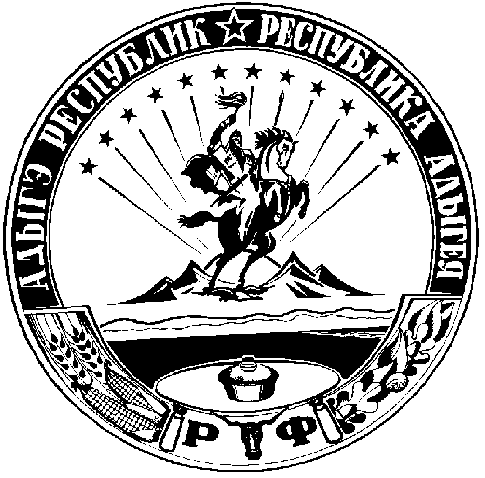 